Colegio Mercedes Marín del Solar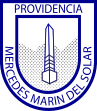 Asignatura: Música8° básicoAudiciones de Influencias musicalesNombre:					Fecha:				Curso:Escucha las siguientes audiciones y contesta las preguntas.Audición 1: Suite recoleta - Fulano https://www.curriculumnacional.cl/musica/609/w3-article-34128.htmlDescribe brevemente la música escuchada.¿Qué influencias musicales crees que están presentes en esta obra?¿Qué estilos musicales reconoces?Audición 2: Espantamales - Francesca Ancarola https://www.youtube.com/watch?v=ee4RrRT0zfM#t=0¿Por qué habrá comenzado la voz sola?¿Qué lógica se percibe en la incorporación de los instrumentos?¿Qué influencias africanas identifican?¿Qué otras influencias perciben? ¿Conocen alguna otra obra basada en un dicho popular?¿Cómo se trabaja el dicho para transformarlo en canción?